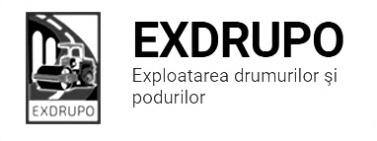 Notă informativăcu privire la lucrările de întreţinere şi salubrizare a infrastructuriirutiere din mun. Chişinăusect. Centru: executate 28-29.06.2020:Salubrizarea mecanizată în noapte: str. Ismail (pod+buzunar), str. Columna, str. Varlaam, bd. Ştefan cel Mare, str. Pușkin, str. V. Pîrcălab, str. M. Eminescu, str. M. Micle, str. V. Alecsandri, str. Bulgară, str. Armenească, bd. Negruzzi, str. Mateevici, str. Kogălniceanu, str. Bernardazzi, str. Sciusev, str. Halippa.sect. Buiucani: 	executate 28-29.06.2020:Salubrizarea mecanizată în noapte:Piaţa Dimitrie Cantemir, Calea Ieşilor, str. I. Creangă, Piaţa Unirii, bd. Al. Iulia.sect. Rîşcani:executate 28-29.06.2020:Salubrizarea mecanizată în nopate: str. Alexandru cel Bun, stre. P. Rareș, str. Doina, str. Petricani. sect. Ciocana (8 muncitori): executate 28-29.06.2020:Salubrizarea mecanizată în noapte: str. Lunca Bîcului + pod, str. Uzinelor+cercuri+triunghiuri, str. Vadul lui Vodă, str. Otovasca, str. Podul Înalt, str. M. Drăgan, str. Sadoveanu.Măsurile întreprinse pentru prevenirea răspîndirii Covid-19:Toate unităţile de trasport sunt dezinfectate la începutul şi la sfîrşitul programului de lucru;Muncitorilor este verificată starea de sănătate de către medicul întreprinderii;Muncitorii sunt echipaţii cu:mască de protecţiemănuşi de protecţiedezinfectantInginer SP                                                         I. Rusu